                                     Základná škola s materskou školou Dávida Mészárosa  - Mészáros Dávid Alapiskola és Óvoda,                              Školský objekt 888, 925 32 Veľká Mača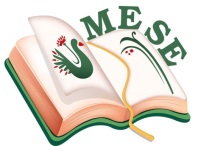 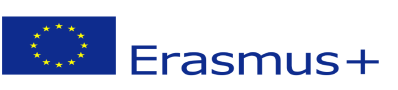 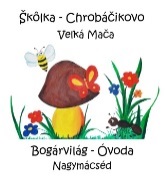 Názov projektu - a projekt címe: Mesével együtt segítsük az egészséget! Zmluva číslo – a szerződés száma: 2018 – 1- HU01 – KA229 – 047862_5TEVÉKENYÉG TERVTéma:  Mesés nyár! – Mesés tevékenységek – Óvodakezdet játékkal, mesével/ „Óvoda,óvoda, varázslatos palota...“ – nyári élményeim/ Mesés nyár!Tevékenységek: Mesés nyári élményeimTevékenység résztvevője: Mészáros Dávid Alapiskola és Óvoda -  „Bogárvilág Óvoda óvodásai és szülei“Dátum: 2020. augusztusaFelelősök a foglalkozás kivitelezéséért:Bréda Szilvia – Lancz MónikaRózsa Anna – Bittó ÉvaZákladná škola s materskou školou Dávida Mészárosa  - Mészáros Dávid Alapiskola és Óvoda, Základná škola s materskou školou Dávida Mészárosa  - Mészáros Dávid Alapiskola és Óvoda, Megvalósítás:A meseprojekt keretén belül augusztusban is folytatódott a projekt-partnerekkel újratervezett online tevékenységek, melyekbe igyekeztünk bevonni az óvodásaink családjait is. A nyár végén egy újabb kihívás sorozatot indítottunk el. Fotókat vártunk, hogy újabb albumot töltsünk meg családi pillanatképekkel, élményekkel.Az ovisaink a szülők segítségével küldték az óvodai facebook-oldalunkra a vízi és szárazföldi kalandjaikról készült fotókat. Akik otthon maradtak ebben a helyzetben, amit a COVID-19 hozott magával, ők megmutatták mivel töltötték mindennapjaikat otthonaikban. Reflexió:Nagyon sok szép fotó érkezett, köszönjük, hogy óvodásaink a nyári élményeiket is megosztották velünk. Az ilyen kihívásokkal is szeretnénk az óvoda-család kapcsolatot mélyíteni és jó viszonyt ápolni a szülőkkel.Nagymácséd, 2020. augusztusa                                                                                                                  Bréda Szilvia                                                                                                              Projekt koordinátor                                                                                                            .................................BeszámolóBeszámolóTevékenység célja:Élményt nyújtó tevékenységek biztosítása.Baráti kapcsolatok megerősítéseA szociális képességek fejlesztése: társas kapcsolatok megalapozásával – multikultúrális nevelésEgészséges életmódra és testmozgásra való nevelésTevékenység feladata:Szokások, hagyományok ápolása – multikultúrális nevelésA természetes gyermeki kíváncsiság felkeltése, kielégítéseSzervezés:Feltételek megteremtése, Szükséges eszközök elkészítése, bebiztosításaEszközök:Módszerek:Készülődés, közös családi élmény,  beszélgetés